ROMÂNIA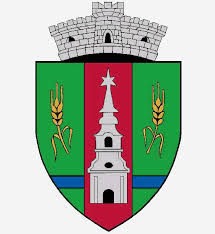 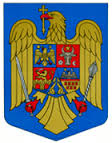 JUDEŢUL ARADCONSILIUL LOCAL ZERINDTel/Fax: 0257355566e-mail: primariazerind@yahoo.comwww.primariazerind.roH O T A R A R E A NR 35.din 22.03.2017.Privind acordul in principiu de  aderare la Asociatia de Dezvoltare Intercomunitara Apa Canalizare Judetul Arad si de a delega in gestiune operativa la S.C. Compania de Apa Arad S.A. Serviciul public de alimentare cu apa si canalizare al Comunei ZerindCONSILIUL LOCAL ZERIND,JUDETUL ARAD  intrunit in sedinta ordinara din data de 22.03.2017.Avand in vedere:-Expunerea de motive a primarului Comunei Zerind;-Raportul comisiilor de specialitate al Consiliului Local Zerind prin care se acorda aviz favorabil proiectului de hotarare;-prevederile art.8 alin.(1) lit.d.;art.23 alin.(1) lit.b si alin.(2);art.30(3);art.32(2) din Legea nr.51/2006 privind serviciile comunitare  de utilitati publice,cu modificarile si completarile ulterioare;-prevederile art.12 alin.(1) lit.e.;art.17, art.18. lit.b. si alin.(2);art. 22.alin.(1) lit.a. din Legea nr. 241/2006 privind serviciul de alimentare cu apa si de canalizare,cu modificarile si completarile ulterioare;-Prevederile art.36.alin (5) lit.a. pct.14; alin.(7) lit.c.; art.39.(1); art.45(2) lit.f. din Legea nr. 215/2001 privind Administratia publica locala,cu modificarile si completarile ulterioare;-Numarul voturilor exprimate ale consilierilor 9  voturi ,,pentru,, astfel exprimat de catre cei 9 consilieri prezenti,din totalul de 9 consilieri locali in functie,H O T A R A S T E:Art.1.-(1) Consiliul Local Zerind isi exprima acordul in principiu de  aderare la Asociatia de Dezvoltare Intercomunitara Apa Canalizare Judetul Arad si de a delega in gestiune operativa la S.C. Compania de Apa Arad S.A. Serviciul public de alimentare cu apa si canalizare al Comunei Zerind.          -(2) Consiliul Local Zerind se adreseaza Asociatiei de Dezvoltare Intercomunitara Apa Canalizare Judetul Arad  in vederea obtinerii avizului  tehnic favorabil privind delegarea de gestiune a  Serviciul public de alimentare cu apa si canalizare al Comunei Zerind.Art.2.-Cu ducerea la indeplinire a prezentei se incredinteaza primarul comunei Zerind.Art.3.-Prezenta se comunica Institutiei Prefectului-Judetul Arad si A.D.I. Apa Canalizare Judetul Arad  .                             PRESEDINTE                            Contrasemneaza,SECRETAR                      KATAI  ALEXANDRU            jr.BONDAR HENRIETTE  KATALIN